زانكۆی سه‌ڵاحه‌دین-هه‌ولێر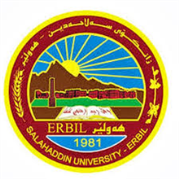 كۆلێژی: یاسابه‌شی:یاساژمێریاری                                                  فۆرمی سه‌روانه‌ی زێده‌كی مامۆستایان                                      مانگی:           پ.ی.د.سمیرة عبدالله مصطفی                       پ.ی.د.مسعود حمید اسماعیل                      پ.ی.د.كاوان اسماعیل ابراهیمڕۆژ/ كاتژمێر8:30-9:309:30-10:3010:30-11:3011:30-12:3012:30-1:301:30-2:302:30-3:303:30-4:304:30-5:30شەممەیەك شەممەالاوراق التجاریةالاوراق التجاریةدوو شەممەاشراف بحث تخرجاشراف بحث تخرجاشراف بحث تخرجسێ شەممەالاوراق التجاریةالاوراق التجاریةچوار شەممەپێنج شەممەڕۆژڕۆژڕێكه‌وتتیۆری تیۆری پراكتیكیژمارەی سەروانەڕۆژڕێكه‌وتتیۆری پراكتیكیژمارەی سەروانەشەممەشەممەشەممەیەك شەمەیەك شەمە2ك2كیەك شەمە2كدوو شەمەدوو شەمەدوو شەمەسێ شەمەسێ شەمە2ك2كسێ شەمە2كچوار شەمەچوار شەمەچوار شەمەپێنج شەمەپێنج شەمەپێنج شەمەسه‌رپه‌رشتی پرۆژه‌ی ده‌رچونسه‌رپه‌رشتی پرۆژه‌ی ده‌رچونسه‌رپه‌رشتی پرۆژه‌ی ده‌رچون3بحث3بحثسه‌رپه‌رشتی پرۆژه‌ی ده‌رچونسه‌رپه‌رشتی پرۆژه‌ی ده‌رچون3بحثكۆى كاتژمێره‌كانكۆى كاتژمێره‌كانكۆى كاتژمێره‌كانكۆى كاتژمێره‌كانكۆى كاتژمێره‌كانڕۆژڕۆژڕێكه‌وتتیۆری تیۆری پراكتیكیژمارەی سەروانەڕۆژڕێكه‌وتتیۆری پراكتیكیژمارەی سەروانەشەممەشەممەشەممەیەك شەمەیەك شەمە2ك2كیەك شەمە2كدوو شەمەدوو شەمەدوو شەمەسێ شەمەسێ شەمە2ك2كسێ شەمە2كچوار شەمەچوار شەمەچوار شەمەپێنج شەمەپێنج شەمەپێنج شەمەسه‌رپه‌رشتی پرۆژه‌ی ده‌رچونسه‌رپه‌رشتی پرۆژه‌ی ده‌رچونسه‌رپه‌رشتی پرۆژه‌ی ده‌رچون3بحث3بحثسه‌رپه‌رشتی پرۆژه‌ی ده‌رچونسه‌رپه‌رشتی پرۆژه‌ی ده‌رچون3بحثكۆى كاتژمێره‌كانكۆى كاتژمێره‌كانكۆى كاتژمێره‌كانكۆى كاتژمێره‌كانكۆى كاتژمێره‌كانڕۆژڕێكه‌وتتیۆری پراكتیكیژمارەی سەروانەناوی مامۆستا: سمیرة عبدالله مصطفینازناوی زانستی: پرۆفیسۆری یاریدەدەربەشوانەى ياسايى:8كبەشوانەی هەمواركراو: 1كته‌مه‌ن:57كۆی سەروانە: 9كهۆكاری دابه‌زینی نیساب: 2تەمەن + 4 بكلۆریۆس+3بحث تخرجناوی مامۆستا: سمیرة عبدالله مصطفینازناوی زانستی: پرۆفیسۆری یاریدەدەربەشوانەى ياسايى:8كبەشوانەی هەمواركراو: 1كته‌مه‌ن:57كۆی سەروانە: 9كهۆكاری دابه‌زینی نیساب: 2تەمەن + 4 بكلۆریۆس+3بحث تخرجناوی مامۆستا: سمیرة عبدالله مصطفینازناوی زانستی: پرۆفیسۆری یاریدەدەربەشوانەى ياسايى:8كبەشوانەی هەمواركراو: 1كته‌مه‌ن:57كۆی سەروانە: 9كهۆكاری دابه‌زینی نیساب: 2تەمەن + 4 بكلۆریۆس+3بحث تخرجناوی مامۆستا: سمیرة عبدالله مصطفینازناوی زانستی: پرۆفیسۆری یاریدەدەربەشوانەى ياسايى:8كبەشوانەی هەمواركراو: 1كته‌مه‌ن:57كۆی سەروانە: 9كهۆكاری دابه‌زینی نیساب: 2تەمەن + 4 بكلۆریۆس+3بحث تخرجناوی مامۆستا: سمیرة عبدالله مصطفینازناوی زانستی: پرۆفیسۆری یاریدەدەربەشوانەى ياسايى:8كبەشوانەی هەمواركراو: 1كته‌مه‌ن:57كۆی سەروانە: 9كهۆكاری دابه‌زینی نیساب: 2تەمەن + 4 بكلۆریۆس+3بحث تخرجناوی مامۆستا: سمیرة عبدالله مصطفینازناوی زانستی: پرۆفیسۆری یاریدەدەربەشوانەى ياسايى:8كبەشوانەی هەمواركراو: 1كته‌مه‌ن:57كۆی سەروانە: 9كهۆكاری دابه‌زینی نیساب: 2تەمەن + 4 بكلۆریۆس+3بحث تخرجناوی مامۆستا: سمیرة عبدالله مصطفینازناوی زانستی: پرۆفیسۆری یاریدەدەربەشوانەى ياسايى:8كبەشوانەی هەمواركراو: 1كته‌مه‌ن:57كۆی سەروانە: 9كهۆكاری دابه‌زینی نیساب: 2تەمەن + 4 بكلۆریۆس+3بحث تخرجشەممەناوی مامۆستا: سمیرة عبدالله مصطفینازناوی زانستی: پرۆفیسۆری یاریدەدەربەشوانەى ياسايى:8كبەشوانەی هەمواركراو: 1كته‌مه‌ن:57كۆی سەروانە: 9كهۆكاری دابه‌زینی نیساب: 2تەمەن + 4 بكلۆریۆس+3بحث تخرجناوی مامۆستا: سمیرة عبدالله مصطفینازناوی زانستی: پرۆفیسۆری یاریدەدەربەشوانەى ياسايى:8كبەشوانەی هەمواركراو: 1كته‌مه‌ن:57كۆی سەروانە: 9كهۆكاری دابه‌زینی نیساب: 2تەمەن + 4 بكلۆریۆس+3بحث تخرجناوی مامۆستا: سمیرة عبدالله مصطفینازناوی زانستی: پرۆفیسۆری یاریدەدەربەشوانەى ياسايى:8كبەشوانەی هەمواركراو: 1كته‌مه‌ن:57كۆی سەروانە: 9كهۆكاری دابه‌زینی نیساب: 2تەمەن + 4 بكلۆریۆس+3بحث تخرجناوی مامۆستا: سمیرة عبدالله مصطفینازناوی زانستی: پرۆفیسۆری یاریدەدەربەشوانەى ياسايى:8كبەشوانەی هەمواركراو: 1كته‌مه‌ن:57كۆی سەروانە: 9كهۆكاری دابه‌زینی نیساب: 2تەمەن + 4 بكلۆریۆس+3بحث تخرجناوی مامۆستا: سمیرة عبدالله مصطفینازناوی زانستی: پرۆفیسۆری یاریدەدەربەشوانەى ياسايى:8كبەشوانەی هەمواركراو: 1كته‌مه‌ن:57كۆی سەروانە: 9كهۆكاری دابه‌زینی نیساب: 2تەمەن + 4 بكلۆریۆس+3بحث تخرجناوی مامۆستا: سمیرة عبدالله مصطفینازناوی زانستی: پرۆفیسۆری یاریدەدەربەشوانەى ياسايى:8كبەشوانەی هەمواركراو: 1كته‌مه‌ن:57كۆی سەروانە: 9كهۆكاری دابه‌زینی نیساب: 2تەمەن + 4 بكلۆریۆس+3بحث تخرجناوی مامۆستا: سمیرة عبدالله مصطفینازناوی زانستی: پرۆفیسۆری یاریدەدەربەشوانەى ياسايى:8كبەشوانەی هەمواركراو: 1كته‌مه‌ن:57كۆی سەروانە: 9كهۆكاری دابه‌زینی نیساب: 2تەمەن + 4 بكلۆریۆس+3بحث تخرجیەك شەمە2كناوی مامۆستا: سمیرة عبدالله مصطفینازناوی زانستی: پرۆفیسۆری یاریدەدەربەشوانەى ياسايى:8كبەشوانەی هەمواركراو: 1كته‌مه‌ن:57كۆی سەروانە: 9كهۆكاری دابه‌زینی نیساب: 2تەمەن + 4 بكلۆریۆس+3بحث تخرجناوی مامۆستا: سمیرة عبدالله مصطفینازناوی زانستی: پرۆفیسۆری یاریدەدەربەشوانەى ياسايى:8كبەشوانەی هەمواركراو: 1كته‌مه‌ن:57كۆی سەروانە: 9كهۆكاری دابه‌زینی نیساب: 2تەمەن + 4 بكلۆریۆس+3بحث تخرجناوی مامۆستا: سمیرة عبدالله مصطفینازناوی زانستی: پرۆفیسۆری یاریدەدەربەشوانەى ياسايى:8كبەشوانەی هەمواركراو: 1كته‌مه‌ن:57كۆی سەروانە: 9كهۆكاری دابه‌زینی نیساب: 2تەمەن + 4 بكلۆریۆس+3بحث تخرجناوی مامۆستا: سمیرة عبدالله مصطفینازناوی زانستی: پرۆفیسۆری یاریدەدەربەشوانەى ياسايى:8كبەشوانەی هەمواركراو: 1كته‌مه‌ن:57كۆی سەروانە: 9كهۆكاری دابه‌زینی نیساب: 2تەمەن + 4 بكلۆریۆس+3بحث تخرجناوی مامۆستا: سمیرة عبدالله مصطفینازناوی زانستی: پرۆفیسۆری یاریدەدەربەشوانەى ياسايى:8كبەشوانەی هەمواركراو: 1كته‌مه‌ن:57كۆی سەروانە: 9كهۆكاری دابه‌زینی نیساب: 2تەمەن + 4 بكلۆریۆس+3بحث تخرجناوی مامۆستا: سمیرة عبدالله مصطفینازناوی زانستی: پرۆفیسۆری یاریدەدەربەشوانەى ياسايى:8كبەشوانەی هەمواركراو: 1كته‌مه‌ن:57كۆی سەروانە: 9كهۆكاری دابه‌زینی نیساب: 2تەمەن + 4 بكلۆریۆس+3بحث تخرجناوی مامۆستا: سمیرة عبدالله مصطفینازناوی زانستی: پرۆفیسۆری یاریدەدەربەشوانەى ياسايى:8كبەشوانەی هەمواركراو: 1كته‌مه‌ن:57كۆی سەروانە: 9كهۆكاری دابه‌زینی نیساب: 2تەمەن + 4 بكلۆریۆس+3بحث تخرجدوو شەمەناوی مامۆستا: سمیرة عبدالله مصطفینازناوی زانستی: پرۆفیسۆری یاریدەدەربەشوانەى ياسايى:8كبەشوانەی هەمواركراو: 1كته‌مه‌ن:57كۆی سەروانە: 9كهۆكاری دابه‌زینی نیساب: 2تەمەن + 4 بكلۆریۆس+3بحث تخرجناوی مامۆستا: سمیرة عبدالله مصطفینازناوی زانستی: پرۆفیسۆری یاریدەدەربەشوانەى ياسايى:8كبەشوانەی هەمواركراو: 1كته‌مه‌ن:57كۆی سەروانە: 9كهۆكاری دابه‌زینی نیساب: 2تەمەن + 4 بكلۆریۆس+3بحث تخرجناوی مامۆستا: سمیرة عبدالله مصطفینازناوی زانستی: پرۆفیسۆری یاریدەدەربەشوانەى ياسايى:8كبەشوانەی هەمواركراو: 1كته‌مه‌ن:57كۆی سەروانە: 9كهۆكاری دابه‌زینی نیساب: 2تەمەن + 4 بكلۆریۆس+3بحث تخرجناوی مامۆستا: سمیرة عبدالله مصطفینازناوی زانستی: پرۆفیسۆری یاریدەدەربەشوانەى ياسايى:8كبەشوانەی هەمواركراو: 1كته‌مه‌ن:57كۆی سەروانە: 9كهۆكاری دابه‌زینی نیساب: 2تەمەن + 4 بكلۆریۆس+3بحث تخرجناوی مامۆستا: سمیرة عبدالله مصطفینازناوی زانستی: پرۆفیسۆری یاریدەدەربەشوانەى ياسايى:8كبەشوانەی هەمواركراو: 1كته‌مه‌ن:57كۆی سەروانە: 9كهۆكاری دابه‌زینی نیساب: 2تەمەن + 4 بكلۆریۆس+3بحث تخرجناوی مامۆستا: سمیرة عبدالله مصطفینازناوی زانستی: پرۆفیسۆری یاریدەدەربەشوانەى ياسايى:8كبەشوانەی هەمواركراو: 1كته‌مه‌ن:57كۆی سەروانە: 9كهۆكاری دابه‌زینی نیساب: 2تەمەن + 4 بكلۆریۆس+3بحث تخرجناوی مامۆستا: سمیرة عبدالله مصطفینازناوی زانستی: پرۆفیسۆری یاریدەدەربەشوانەى ياسايى:8كبەشوانەی هەمواركراو: 1كته‌مه‌ن:57كۆی سەروانە: 9كهۆكاری دابه‌زینی نیساب: 2تەمەن + 4 بكلۆریۆس+3بحث تخرجسێ شەمە2كناوی مامۆستا: سمیرة عبدالله مصطفینازناوی زانستی: پرۆفیسۆری یاریدەدەربەشوانەى ياسايى:8كبەشوانەی هەمواركراو: 1كته‌مه‌ن:57كۆی سەروانە: 9كهۆكاری دابه‌زینی نیساب: 2تەمەن + 4 بكلۆریۆس+3بحث تخرجناوی مامۆستا: سمیرة عبدالله مصطفینازناوی زانستی: پرۆفیسۆری یاریدەدەربەشوانەى ياسايى:8كبەشوانەی هەمواركراو: 1كته‌مه‌ن:57كۆی سەروانە: 9كهۆكاری دابه‌زینی نیساب: 2تەمەن + 4 بكلۆریۆس+3بحث تخرجناوی مامۆستا: سمیرة عبدالله مصطفینازناوی زانستی: پرۆفیسۆری یاریدەدەربەشوانەى ياسايى:8كبەشوانەی هەمواركراو: 1كته‌مه‌ن:57كۆی سەروانە: 9كهۆكاری دابه‌زینی نیساب: 2تەمەن + 4 بكلۆریۆس+3بحث تخرجناوی مامۆستا: سمیرة عبدالله مصطفینازناوی زانستی: پرۆفیسۆری یاریدەدەربەشوانەى ياسايى:8كبەشوانەی هەمواركراو: 1كته‌مه‌ن:57كۆی سەروانە: 9كهۆكاری دابه‌زینی نیساب: 2تەمەن + 4 بكلۆریۆس+3بحث تخرجناوی مامۆستا: سمیرة عبدالله مصطفینازناوی زانستی: پرۆفیسۆری یاریدەدەربەشوانەى ياسايى:8كبەشوانەی هەمواركراو: 1كته‌مه‌ن:57كۆی سەروانە: 9كهۆكاری دابه‌زینی نیساب: 2تەمەن + 4 بكلۆریۆس+3بحث تخرجناوی مامۆستا: سمیرة عبدالله مصطفینازناوی زانستی: پرۆفیسۆری یاریدەدەربەشوانەى ياسايى:8كبەشوانەی هەمواركراو: 1كته‌مه‌ن:57كۆی سەروانە: 9كهۆكاری دابه‌زینی نیساب: 2تەمەن + 4 بكلۆریۆس+3بحث تخرجناوی مامۆستا: سمیرة عبدالله مصطفینازناوی زانستی: پرۆفیسۆری یاریدەدەربەشوانەى ياسايى:8كبەشوانەی هەمواركراو: 1كته‌مه‌ن:57كۆی سەروانە: 9كهۆكاری دابه‌زینی نیساب: 2تەمەن + 4 بكلۆریۆس+3بحث تخرجچوار شەمەناوی مامۆستا: سمیرة عبدالله مصطفینازناوی زانستی: پرۆفیسۆری یاریدەدەربەشوانەى ياسايى:8كبەشوانەی هەمواركراو: 1كته‌مه‌ن:57كۆی سەروانە: 9كهۆكاری دابه‌زینی نیساب: 2تەمەن + 4 بكلۆریۆس+3بحث تخرجناوی مامۆستا: سمیرة عبدالله مصطفینازناوی زانستی: پرۆفیسۆری یاریدەدەربەشوانەى ياسايى:8كبەشوانەی هەمواركراو: 1كته‌مه‌ن:57كۆی سەروانە: 9كهۆكاری دابه‌زینی نیساب: 2تەمەن + 4 بكلۆریۆس+3بحث تخرجناوی مامۆستا: سمیرة عبدالله مصطفینازناوی زانستی: پرۆفیسۆری یاریدەدەربەشوانەى ياسايى:8كبەشوانەی هەمواركراو: 1كته‌مه‌ن:57كۆی سەروانە: 9كهۆكاری دابه‌زینی نیساب: 2تەمەن + 4 بكلۆریۆس+3بحث تخرجناوی مامۆستا: سمیرة عبدالله مصطفینازناوی زانستی: پرۆفیسۆری یاریدەدەربەشوانەى ياسايى:8كبەشوانەی هەمواركراو: 1كته‌مه‌ن:57كۆی سەروانە: 9كهۆكاری دابه‌زینی نیساب: 2تەمەن + 4 بكلۆریۆس+3بحث تخرجناوی مامۆستا: سمیرة عبدالله مصطفینازناوی زانستی: پرۆفیسۆری یاریدەدەربەشوانەى ياسايى:8كبەشوانەی هەمواركراو: 1كته‌مه‌ن:57كۆی سەروانە: 9كهۆكاری دابه‌زینی نیساب: 2تەمەن + 4 بكلۆریۆس+3بحث تخرجناوی مامۆستا: سمیرة عبدالله مصطفینازناوی زانستی: پرۆفیسۆری یاریدەدەربەشوانەى ياسايى:8كبەشوانەی هەمواركراو: 1كته‌مه‌ن:57كۆی سەروانە: 9كهۆكاری دابه‌زینی نیساب: 2تەمەن + 4 بكلۆریۆس+3بحث تخرجناوی مامۆستا: سمیرة عبدالله مصطفینازناوی زانستی: پرۆفیسۆری یاریدەدەربەشوانەى ياسايى:8كبەشوانەی هەمواركراو: 1كته‌مه‌ن:57كۆی سەروانە: 9كهۆكاری دابه‌زینی نیساب: 2تەمەن + 4 بكلۆریۆس+3بحث تخرجپێنج شەمەناوی مامۆستا: سمیرة عبدالله مصطفینازناوی زانستی: پرۆفیسۆری یاریدەدەربەشوانەى ياسايى:8كبەشوانەی هەمواركراو: 1كته‌مه‌ن:57كۆی سەروانە: 9كهۆكاری دابه‌زینی نیساب: 2تەمەن + 4 بكلۆریۆس+3بحث تخرجناوی مامۆستا: سمیرة عبدالله مصطفینازناوی زانستی: پرۆفیسۆری یاریدەدەربەشوانەى ياسايى:8كبەشوانەی هەمواركراو: 1كته‌مه‌ن:57كۆی سەروانە: 9كهۆكاری دابه‌زینی نیساب: 2تەمەن + 4 بكلۆریۆس+3بحث تخرجناوی مامۆستا: سمیرة عبدالله مصطفینازناوی زانستی: پرۆفیسۆری یاریدەدەربەشوانەى ياسايى:8كبەشوانەی هەمواركراو: 1كته‌مه‌ن:57كۆی سەروانە: 9كهۆكاری دابه‌زینی نیساب: 2تەمەن + 4 بكلۆریۆس+3بحث تخرجناوی مامۆستا: سمیرة عبدالله مصطفینازناوی زانستی: پرۆفیسۆری یاریدەدەربەشوانەى ياسايى:8كبەشوانەی هەمواركراو: 1كته‌مه‌ن:57كۆی سەروانە: 9كهۆكاری دابه‌زینی نیساب: 2تەمەن + 4 بكلۆریۆس+3بحث تخرجناوی مامۆستا: سمیرة عبدالله مصطفینازناوی زانستی: پرۆفیسۆری یاریدەدەربەشوانەى ياسايى:8كبەشوانەی هەمواركراو: 1كته‌مه‌ن:57كۆی سەروانە: 9كهۆكاری دابه‌زینی نیساب: 2تەمەن + 4 بكلۆریۆس+3بحث تخرجناوی مامۆستا: سمیرة عبدالله مصطفینازناوی زانستی: پرۆفیسۆری یاریدەدەربەشوانەى ياسايى:8كبەشوانەی هەمواركراو: 1كته‌مه‌ن:57كۆی سەروانە: 9كهۆكاری دابه‌زینی نیساب: 2تەمەن + 4 بكلۆریۆس+3بحث تخرجناوی مامۆستا: سمیرة عبدالله مصطفینازناوی زانستی: پرۆفیسۆری یاریدەدەربەشوانەى ياسايى:8كبەشوانەی هەمواركراو: 1كته‌مه‌ن:57كۆی سەروانە: 9كهۆكاری دابه‌زینی نیساب: 2تەمەن + 4 بكلۆریۆس+3بحث تخرجسه‌رپه‌رشتی پرۆژه‌ی ده‌رچونسه‌رپه‌رشتی پرۆژه‌ی ده‌رچون3بحثناوی مامۆستا: سمیرة عبدالله مصطفینازناوی زانستی: پرۆفیسۆری یاریدەدەربەشوانەى ياسايى:8كبەشوانەی هەمواركراو: 1كته‌مه‌ن:57كۆی سەروانە: 9كهۆكاری دابه‌زینی نیساب: 2تەمەن + 4 بكلۆریۆس+3بحث تخرجناوی مامۆستا: سمیرة عبدالله مصطفینازناوی زانستی: پرۆفیسۆری یاریدەدەربەشوانەى ياسايى:8كبەشوانەی هەمواركراو: 1كته‌مه‌ن:57كۆی سەروانە: 9كهۆكاری دابه‌زینی نیساب: 2تەمەن + 4 بكلۆریۆس+3بحث تخرجناوی مامۆستا: سمیرة عبدالله مصطفینازناوی زانستی: پرۆفیسۆری یاریدەدەربەشوانەى ياسايى:8كبەشوانەی هەمواركراو: 1كته‌مه‌ن:57كۆی سەروانە: 9كهۆكاری دابه‌زینی نیساب: 2تەمەن + 4 بكلۆریۆس+3بحث تخرجناوی مامۆستا: سمیرة عبدالله مصطفینازناوی زانستی: پرۆفیسۆری یاریدەدەربەشوانەى ياسايى:8كبەشوانەی هەمواركراو: 1كته‌مه‌ن:57كۆی سەروانە: 9كهۆكاری دابه‌زینی نیساب: 2تەمەن + 4 بكلۆریۆس+3بحث تخرجناوی مامۆستا: سمیرة عبدالله مصطفینازناوی زانستی: پرۆفیسۆری یاریدەدەربەشوانەى ياسايى:8كبەشوانەی هەمواركراو: 1كته‌مه‌ن:57كۆی سەروانە: 9كهۆكاری دابه‌زینی نیساب: 2تەمەن + 4 بكلۆریۆس+3بحث تخرجناوی مامۆستا: سمیرة عبدالله مصطفینازناوی زانستی: پرۆفیسۆری یاریدەدەربەشوانەى ياسايى:8كبەشوانەی هەمواركراو: 1كته‌مه‌ن:57كۆی سەروانە: 9كهۆكاری دابه‌زینی نیساب: 2تەمەن + 4 بكلۆریۆس+3بحث تخرجناوی مامۆستا: سمیرة عبدالله مصطفینازناوی زانستی: پرۆفیسۆری یاریدەدەربەشوانەى ياسايى:8كبەشوانەی هەمواركراو: 1كته‌مه‌ن:57كۆی سەروانە: 9كهۆكاری دابه‌زینی نیساب: 2تەمەن + 4 بكلۆریۆس+3بحث تخرجكۆى كاتژمێره‌كانكۆى كاتژمێره‌كانكاتژمێر	XXX    دینار    دینارواژۆی مامۆستاسەرۆكی بەشڕاگری كۆلیژ